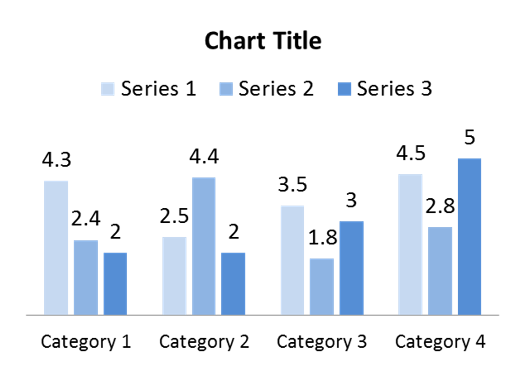 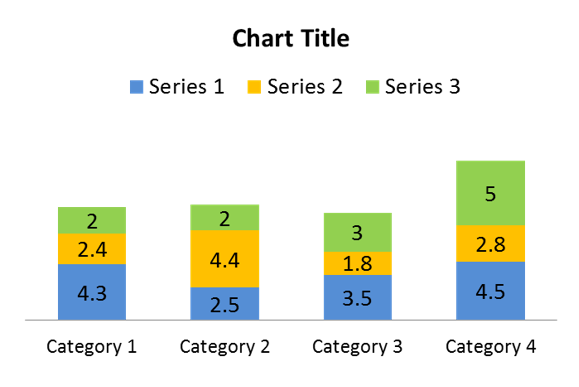 Mindsets & Behaviors/Standards[Standard bullet point] [Description/details][Standard bullet point][Description/details] [Standard bullet point][Description/details][Standard bullet point][Description/details]Competencies[Competency bullet point] [Description/details][Competency bullet point][Description/details] [Competency bullet point][Description/details][Competency bullet point][Description/details]School Counseling Department[School Counselor Name][School Counselor Name][School Counselor Name]School Name
[School Street Address][School City/State/ZIP][School Phone Number][School Web Address]School Counseling Contact[Counseling Dept. Phone Number][Counseling Dept. Fax Number]
[Counseling Dept. Email Address][Counseling Dept. Website]